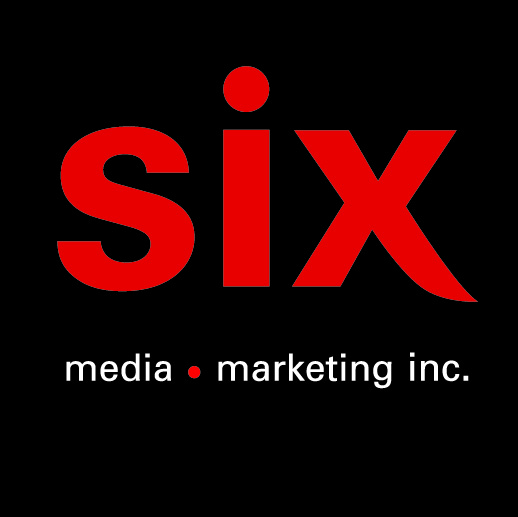 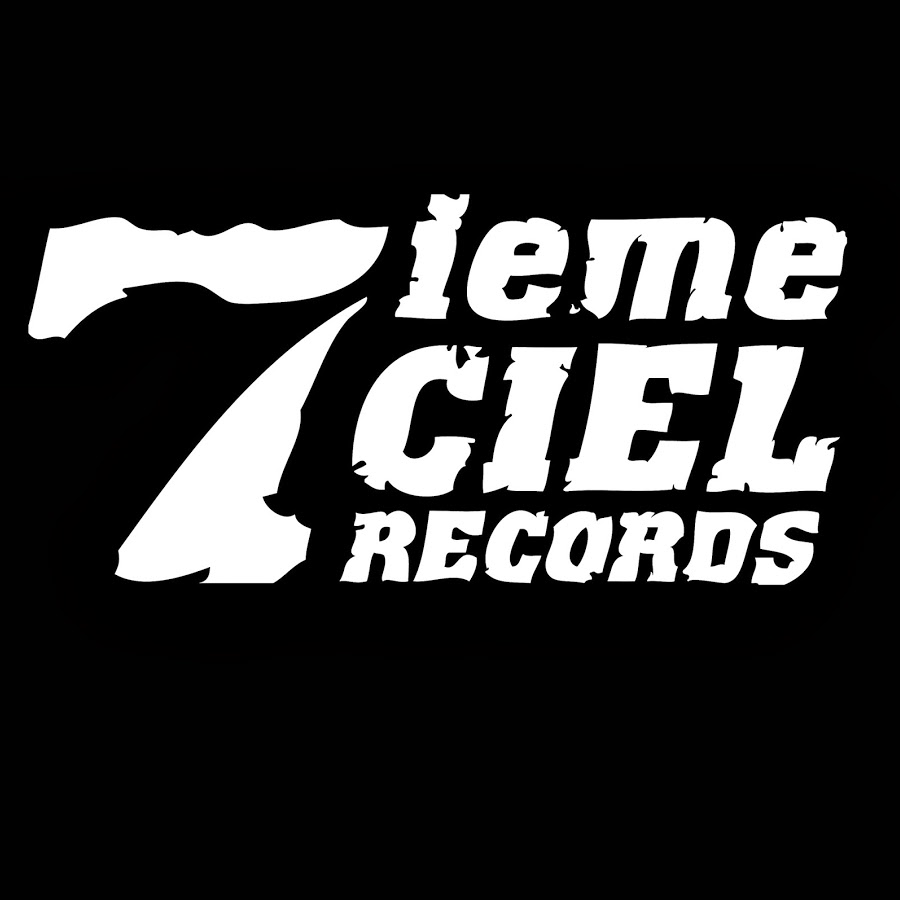 LaF - CHROME – CréditsLuvInterprétation : Bkay, Jamaz, Mantisse Production : Bnjmn.lloyd Paroles : Justin Boisclair, Thibault de Castelbajac, Thomas Thivierge-Gauthier Composition : Benjamin Duplantie-Grenier Mixage : Seb Ruban, Bnjmn.lloyd Mastering : Trillium Sound Mastering PolymèreInterprétation : Bkay, Jamaz, MantisseProduction : Bnjmn.lloydParoles : Justin Boisclair, Thibault de Castelbajac, Thomas Thivierge-GauthierComposition : Benjamin Duplantie-GrenierGuitare : Thomas Thivierge-Gauthier
Violons : Blaise Borboën-LéonardMixage : Seb Ruban, Bnjmn.lloydMastering : Trillium Sound Mastering Terrain supérieurInterprétation : Bkay, Jamaz, MantisseProduction : LaFParoles : Justin Boisclair, Thibault de Castelbajac, Thomas Thivierge-GauthierComposition : Benjamin Duplantie-Grenier, Étienne L. Lavigueur, Maxime de Castelbajac, Julien BergeronGuitare : Clément Langlois-LégaréMixage : Seb Ruban, Bnjmn.lloydMastering : Trillium Sound Mastering Bisou Létal Interprétation : Bkay, Jamaz, MantisseProduction : LaFParoles : Justin Boisclair, Thibault de Castelbajac, Thomas Thivierge-GauthierComposition : Benjamin Duplantie-Grenier, Julien Bergeron, Thomas Thivierge-GauthierFlûte : Arnaud CastonguayMixage : Seb Ruban, Bnjmn.lloydMastering : Trillium Sound Mastering PIÈGESInterprétation : Bkay, Jamaz, MantisseProduction : LaFParoles : Justin Boisclair, Thibault de Castelbajac, Thomas Thivierge-GauthierComposition : Benjamin Duplantie-Grenier, Maxime de Castelbajac, Julien BergeronGuitare : Thomas Thivierge-GauthierMixage : Seb Ruban, Bnjmn.lloydMastering : Trillium Sound Mastering Blue Cheez (feat. Rau_Ze)Interprétation : Bkay, Jamaz, Mantisse, Rau_ZeProduction : LaF, Hologramme Paroles : Justin Boisclair, Thibault de Castelbajac, Thomas Thivierge-Gauthier, Rose Perron, Félix Paul Composition : Benjamin Duplantie-Grenier, Maxime de Castelbajac, Julien Bergeron, Clément Leduc Mixage : Seb Ruban, Bnjmn.lloydMastering : Trillium Sound Mastering Bamboo Production : Bnjmn.lloyd Composition : Benjamin Duplantie-GrenierMixage : Bnjmn.lloydMastering : Trillium Sound Mastering LFSEInterprétation : Bkay, Jamaz, MantisseProduction : Bnjmn.lloydParoles : Justin Boisclair, Thibault de Castelbajac, Thomas Thivierge-GauthierComposition : Benjamin Duplantie-GrenierMixage : Seb Ruban, Bnjmn.lloydMastering : Trillium Sound Mastering Pèlerinage 2Interprétation : Bkay, Jamaz, MantisseProduction : Bnjmn.lloydParoles : Justin Boisclair, Thibault de Castelbajac, Thomas Thivierge-GauthierComposition : Benjamin Duplantie-GrenierMixage : Tim Buron, Bnjmn.lloydMastering : Trillium Sound MasteringCombien de foisInterprétation : Bkay, Jamaz, MantisseProduction : LaF, Pops and PoolboyParoles : Justin Boisclair, Thibault de Castelbajac, Thomas Thivierge-GauthierComposition: Benjamin Duplantie-Grenier, Julien Bergeron, Adel Kazi-Aoual, Clément Langlois-LégaréMixage : Seb Ruban, Bnjmn.lloydMastering : Trillium Sound Mastering EncéphaleInterprétation : Bkay, Jamaz, MantisseProduction : LaFParoles : Justin Boisclair, Thibault de Castelbajac, Thomas Thivierge-GauthierComposition : Benjamin Duplantie-Grenier, Julien BergeronTrompette : Alexis FrenchMixage : Seb Ruban, Bnjmn.lloydMastering : Trillium Sound Mastering Le champ des possibles (feat. SeinsSucrer)
Interprétation : Bkay, Jamaz, SeinssucrerProduction : Bnjmn.lloydParoles : Justin Boisclair, Thibault de Castelbajac, Jessy BenjaminComposition : Benjamin Duplantie-GrenierMixage : Seb Ruban, Bnjmn.lloydMastering : Trillium Sound Mastering PortailProduction : Bnjmn.lloydComposition : Benjamin Duplantie-GrenierMixage : Bnjmn.lloydMastering : Trillium Sound Mastering Donne-moi tout Interprétation : Bkay, Jamaz, MantisseProduction : LaF, Pops and Poolboy, Antoine RicherParoles : Justin Boisclair, Thibault de Castelbajac, Thomas Thivierge-GauthierComposition : Benjamin Duplantie-Grenier, Julien Bergeron, Adel Kazi-Aoual, Clément Langlois-Légaré, Antoine Richer, Maxime de CastelbajacViolons : Blaise Borboën-LéonardMixage : Seb Ruban, Bnjmn.lloydMastering : Seb Ruban DomaineInterprétation : Bkay, Jamaz, MantisseProduction : Bnjmn.lloydParoles : Justin Boisclair, Thibault de Castelbajac, Thomas Thivierge-GauthierComposition: Benjamin Duplantie-Grenier, Thomas Thivierge-GauthierMixage : Tim Buron, Bnjmn.lloydMastering : Trillium Sound Mastering Source : Disques 7ième CielIndo : Simon/Patricia